UČENICI NAŠE ŠKOLE NA DRŽAVNOM NATJECANJU U PLIVANJU OSVOJILI SU PRVO MJESTO.ČESTITAMO UČENICIMA I NJIHOVOJ MENTORICI LJILJANI PETKOVIĆ,prof.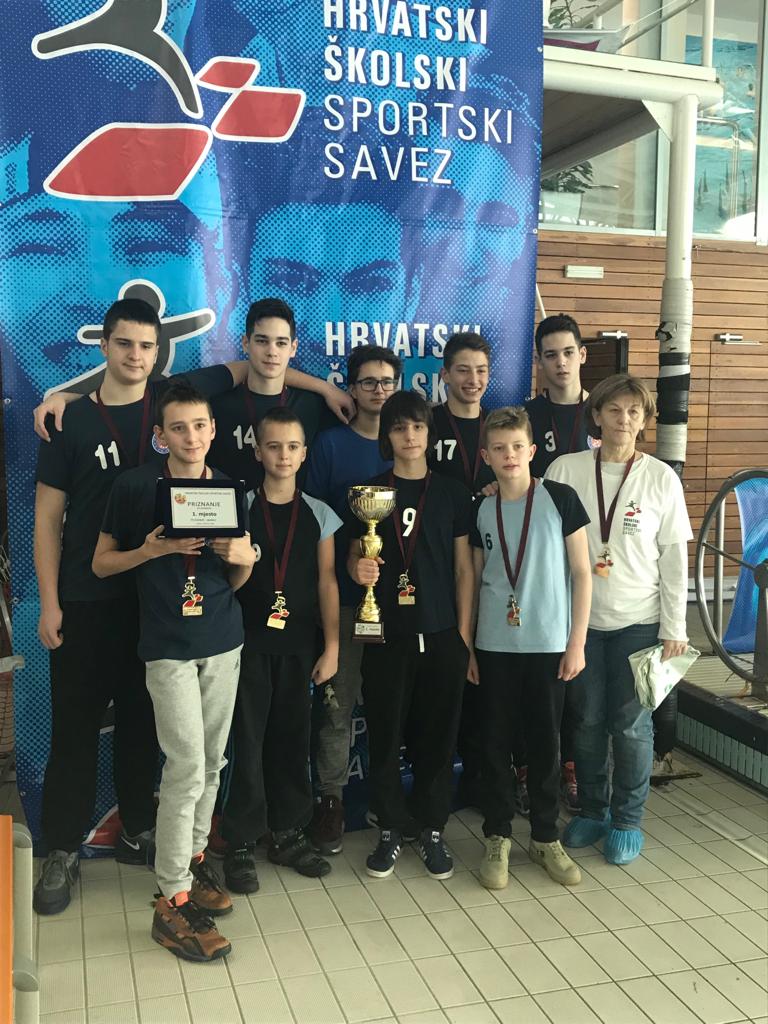 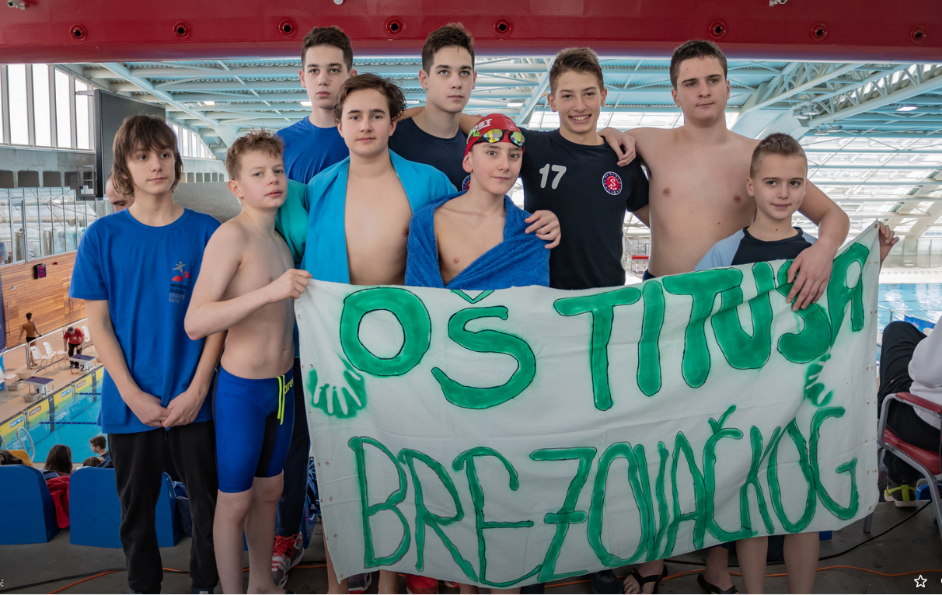 